Отчет о проведенииУчебно-тренировочных сборов спортсменов СДЮСШОР №16 по тхэквондо (ВТФ)в рамках летней оздоровительной компаниив МАОУ Центр «Союз» 3 смена с 29.07-03.08 (20 чел)               Занятия проводились согласно плану учебно-тренировочного сбора. Занятия по ОФП и скоростно-силовой подготовке проводились на открытой площадке, работа в парах по лапам, ракеткам, а также спарринги проводились на закрытой  площадке.      Спортсмены обеспечивались пятиразовым питанием. Проживали в комнатах  по 4 человека.               Учебно-тренировочные сборы прошли без серьезных травм и простудных заболеваний.               Помимо учебно-тренировочных занятий спортсмены СДЮСШОР №16 принимали активное участие в мероприятиях проводимые в МАОУ Центре «Союз». Грамоты прилагаются.               В результате учебно-тренировочных занятий стало заметным улучшения скоростно-силовых качеств спортсменов, повышения уровня физической выносливости. К учебному сезону 2015-2016 спортсмены СДЮСШОР №16 подготовлены с общей оценкой «хорошо».Тренер-преподавательОтделения тхэквондо (ВТФ)                                                           В.А. Колотыркин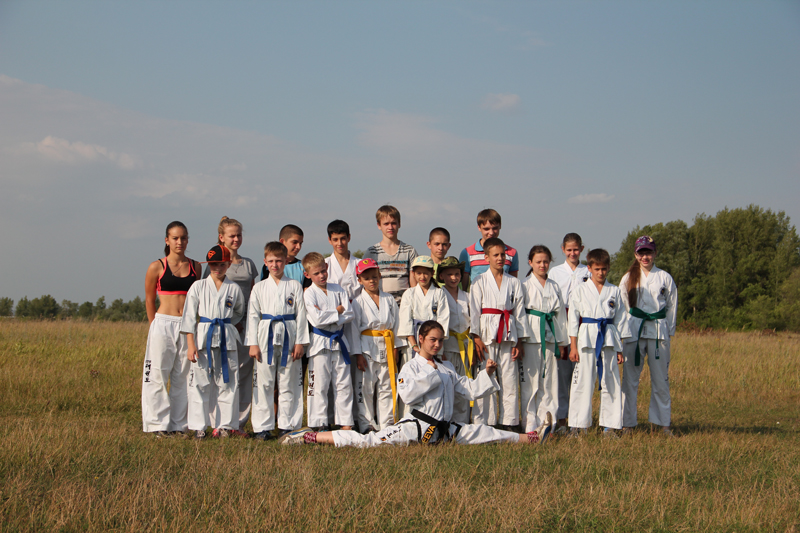 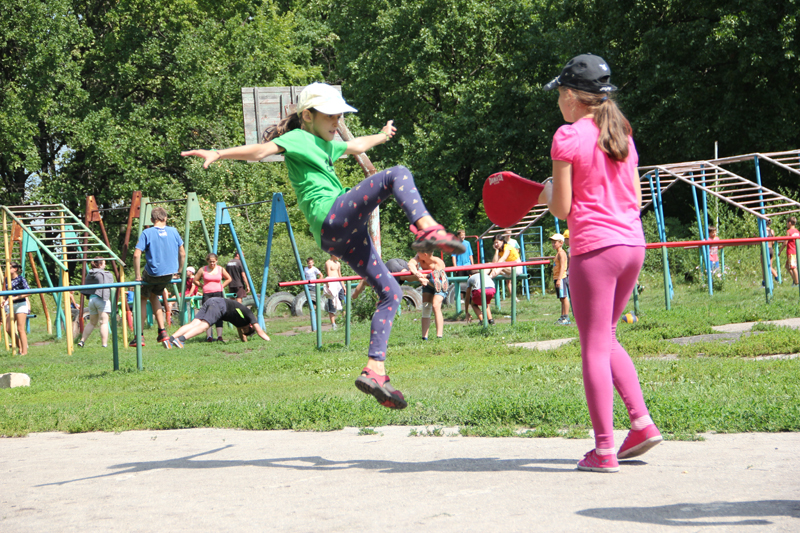 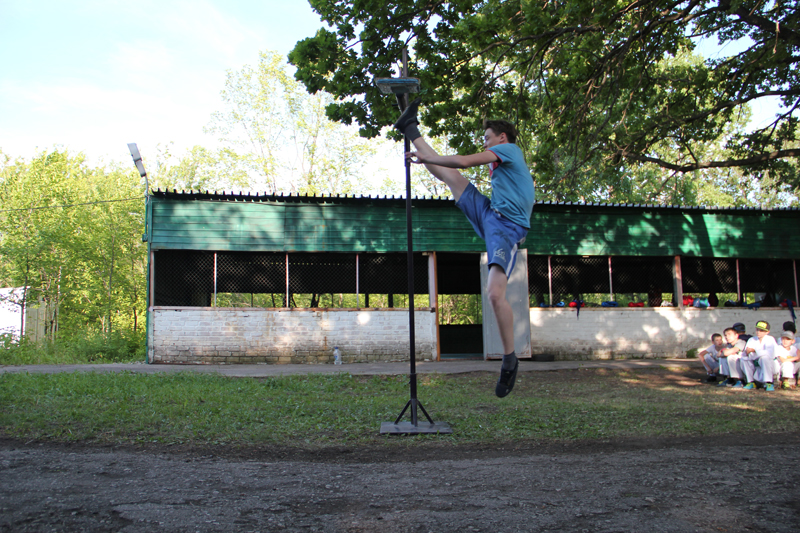 